Public WorksSafety is not a state of mind, it’s a way of life.  Addendum #1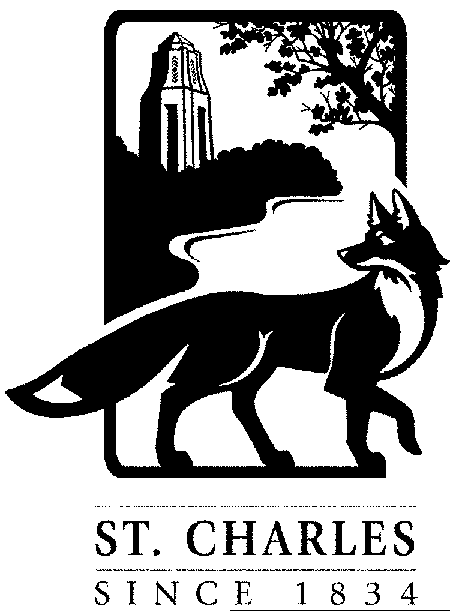 Date:   05 March 2015			To:   All BiddersFrom:   AJ Reineking, Public Works Managercc:   Tony Bellafiore, City of St. CharlesRe:   Storm Sewer Maintenance RFP due 19 March 2015Addenda are written instruments issued by the City prior to the date of receipt of proposals, which modify or interpret the RFP by addition, deletions, clarifications or corrections.  Prior to the receipt of proposals, addenda shall be distributed to all who are known to have received a complete RFP.  Each offeror shall ascertain, prior to submitting a proposal that all addenda issued have been received and, by submission of a proposal, such act shall be taken to mean that such offeror has received all addenda and that the offeror is familiar with the terms thereof and understands fully the contents of the addenda.  Offerors shall acknowledge receipt and understanding of the Addendum #1 on the Bid Form.Storm Sewer Televising Specifications (pg. 41) – Televising of Catch Basins and Inlets is not Required as part of this scope of services.  However, an inlet and basin condition report shall be submitted with the written pipe condition assessment.The City will dispose of all debris.  The Contractor shall dump all debris in a drying bed located within the City’s corporate limits.Location of Work (pg.36) – The quantity of Catch Basins listed on page 36 is a cumulative total of both catch basins and inlets.“Exhibit B” Base Proposal/Fee Schedule (pg. 43) – A modified Fee Schedule is attached, including an emergency hourly rate as well as pricing consideration for Catch Basin and Inlet cleaning & inspections, as well as inspection only.“EXHIBIT B”BASE PROPOSAL/ FEE SCHEDULEProposers will be required to submit costs for Stormwater Televising & Cleaning Services based on the following Fee Schedule.  Proposers will be compensated based on Unit Prices identified for width and length of Storm Lines.  Proposers will be awarded this procurement not necessarily based on least cost, but rather to the contractor whose proposal best meets the requirements of this RFP.  It is understood that the contractor will be required to perform and complete the proposed work in a thorough and professional manner. The contractor shall provide all necessary labor, tools, implements, equipment, materials, and supplies to complete the contracted work.  The proposal shall include a detailed list of the equipment the contractor will have available including the following information:The Name and Type of EquipmentAge of EquipmentCondition of EquipmentShould there be a discrepancy between the gross sum proposal amount and the proposal amount calculated from the summation of quantities multiplied by their respective unit prices, the latter shall apply. The quantities stated in these proposal documents for which unit prices are to be provided are approximate only and is intended for the purposes of obtaining a gross sum, computing the value of additions and deductions, and determining the lowest responsible Proposer. Compensation to the Contractor shall be based upon the actual quantities used for the performance of the Work multiplied by the unit price stated in Contractor’s Fee Schedule for each item. Contractors are forewarned that the quantities may be increased or decreased by 25% without prejudice to the contract. Payment will be based on lineal feet cleaned and televised at the accepted unit price.CITY OF ST. CHARLESStormwater Televising & Cleaning ServicesFee Schedule2015Proposer hereby proposes and agrees to furnish to the City of St. Charles all equipment, materials, labor and related items necessary for the completion of the Work in accordance with this RFP for the amounts stated as follows: City of St. Charles Stormwater Mains(Zone 5:  Bordered by Prairie Street to the North, the Fox River to the East, Gray Street to the South, and 14th Street to the West) 62,070 total feet of Storm SewerBASE PROPOSALQuantity	Diameter	Est. Total Length Unit Price	  Extension 		(Inches)	(Linear Feet)	       Base Proposal	  Base Proposal19		6 In.		2,721 LF	     $__________	$__________24		8 In.		769 LF	     $__________	$__________153		10 In.		7,002 LF	     $__________	$__________359		12 In.		31,829 LF	     $__________	$__________68		15 In.		9,053 LF	     $__________	$__________24		18 In.		2,953 LF	     $__________	$__________0		19 x 30 In.	0 LF		     $__________	$__________3		21 In.		438 LF	     $__________	$__________14		24 In.	         	2,348 LF	     $__________    	$__________2		24 x 38 In.	171 LF	     $__________     	$__________8		27 In.		1,107 LF	     $__________	$__________9		30 In.		1,618 LF	     $__________	$__________0		36 In.		0 LF		     $__________	$__________5		42 In.		993 LF	     $__________	$__________7		60 In.		1,083 LF	     $__________	$__________Catch Basin Cleaning & Inspection	     $__________	$__________Catch Basin Inspection Only		     $__________	$__________Inlet Cleaning & Inspection			     $__________	$__________Inlet Inspection Only			     $__________	$__________TOTALS:			62,070 LF				$__________Total Base Proposal Price:_________________________________(in dollars)Total Base Proposal Price:_________________________________(in writing)Hourly Rate for Emergency Work:_________________________________Percent Increase for Optional Second Year Contract (May 1, 2016 – April 30, 2017):							%Actual award will be based on unit prices, the actual quantity of work to be performed will be determined by prices received and budgetary funds available. Catch Basin Cleaning & InspectionCatch Basin Inspection OnlyInlet Cleaning & InspectionInlet Cleaning Only$$$$